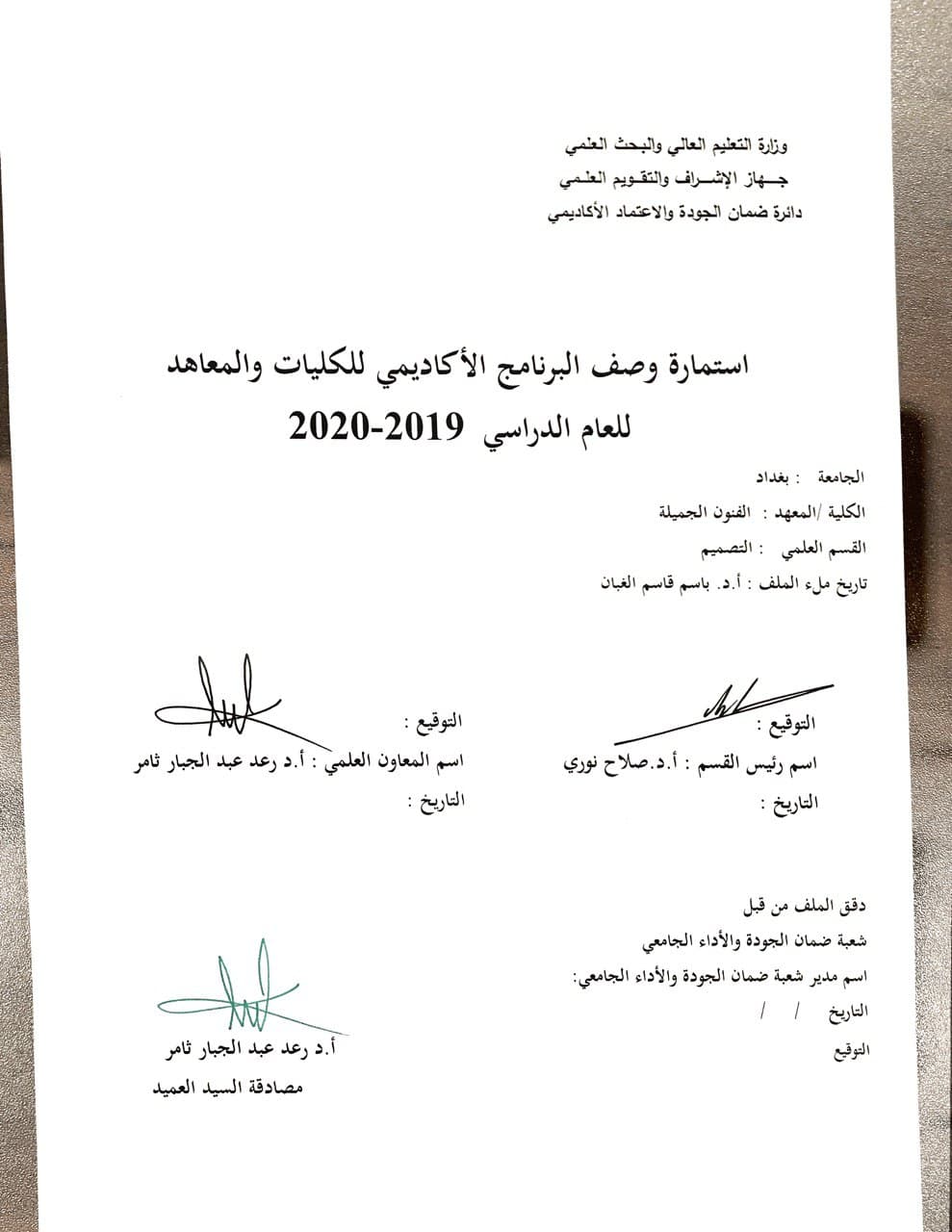 وصف البرنامج الأكاديمي نموذج وصف المقرر    وصف المقررتتضمن المادة المعلومات الاساسية ذات العلاقة بموضوع التصميم الداخلي والتي يمكن من خلال تصميم فضاءآت داخلية على وفق المتطلبات الوظيفية والجماليةالمؤسسة التعليميةجامعة بغداد / كلية الفنون الجميلةالقسم العلمي / المركز قسم التصميماسم البرنامج الأكاديمي او المهنيالتصميم الداخلياسم الشهادة النهائية بكلوريوس تصميم داخليالنظام الدراسي :سنوي /مقررات/اخرى  سنويبرنامج الاعتماد المعتمد  الفصل الاول والثاني /   2019 – 2020 ( class room)المؤثرات الخارجية الأخرى   يومي  بالانتظام  لمدة شهر واحد – الكتروني  لبقية العام الدراسيتاريخ إعداد الوصف 1/10/2019مراجعة أداء مؤسسات التعليم العالي ((مراجعة البرنامج الأكاديمي))تتضمن المادة المعلومات الاساسية ذات العلاقة بموضوع التصميم الداخلي والتي يمكن من خلال تصميم فضاءآت داخلية على وفق المتطلبات الوظيفية والجماليةالمؤسسة التعليميةجامعة بغداد / كلية الفنون الجميلةالقسم الجامعي / المركزقسم التصميماسم / رمز المقررD2البرامج التي يدخل فيهاأشكال الحضور المتاحةدوام رسميالفصل / السنةسنويعدد الساعات الدراسية (الكلي)60تاريخ إعداد هذا الوصف 2019-20209-أهداف المقرر :9-أهداف المقرر :يهدف الدرس الى تمكين الطالب من وضع الافكار الخاصة لفضاء داخلي وتنفيذه بواسطة الرسومات ومن ثم عمل رسومات نموذج مصغر لفضاء داخلي واجراء عمليات الحذف والاضافة للوصول الى تصميم يخدم الحاجات الانسانية وعمل تصميم بالبرامج الحاسوب وباحدث البرامج كمشروع لنهائي الفصل الدراسي الثانييهدف الدرس الى تمكين الطالب من وضع الافكار الخاصة لفضاء داخلي وتنفيذه بواسطة الرسومات ومن ثم عمل رسومات نموذج مصغر لفضاء داخلي واجراء عمليات الحذف والاضافة للوصول الى تصميم يخدم الحاجات الانسانية وعمل تصميم بالبرامج الحاسوب وباحدث البرامج كمشروع لنهائي الفصل الدراسي الثانيمعرفة كيفية استخدام المواد في انهاء الفضاءآت الداخليةمعرفة كيفية استخدام المواد في انهاء الفضاءآت الداخلية     ج- معرفة كيفية استخدام المكملات التزينية للفضاءآت الداخلية .     ج- معرفة كيفية استخدام المكملات التزينية للفضاءآت الداخلية .مخرجات التعلم وطرائق التعليم والتعلم والتقييمأ- المعرفة والفهم - اكتساب القدرة على اختيار المواد المناسبة لكل فضاء داخلي .- التعامل مع المواد  الاولية المختلفة - زيادة المعرفة العملية بانواع الفضاءآت الداخلية السكنية ب -  المهارات الخاصة بالموضوع المشاركة الصفية في التعرف على الفضاءآت الداخلية المعاصرة .     طرائق التعليم والتعلم - الاختبارات الاسبوعية التحريرية ( COZ)  ( تخطيطات يدوية والكترونيا). - درجات محددة للغياب وللتحضير اليومي والحضور .- إرشاد الطلاب إلى بعض المواقع الالكترونية للإفادة منها  .     طرائق التقييم المشاركة في قاعة الدرس.الحضور والغياباختبارات فصلية ونهائية وأنشطة .ج- مهارات التفكيرج1-  تطوير قدرة الطالب للعمل على أداء الواجبات وتسليمها في الموعد المقرر .ج2- تطوير الطالب وتعليمه على اختيار المواد ذات الالوان المناسبة والمكملة  في الفضاء الداخلي.ج3-  تطوير قدرة الطالب على الحوار والمناقشة للاعمال الصفية والبيتية .    طرائق التعليم والتعلم إدارة المحاضرة على نحو تطبيقي مرتبط بواقع الحياة اليومية لجذب الطالب الى موضوع الدرس دون الابتعاد عن صلب الموضوع لتكون المادة مرنة قابلة للفهم والتحليل .تكليف الطالب ببعض الأنشطة والواجبات .تخصيص نسبة من الدرجة للواجبات اليومية والاختبارات .   طرائق التقييم المشاركة الفاعلة في قاعة الدرس دليل التزام الطالب وتحمله المسؤولية.الالتزام بالموعد المحدد في تقديم الواجبات والبحوث.تعبر الاختبارات الفصلية والنهائية عن الالتزام والتحصيل المعرفي والمهاري.د - المهارات  العامة والمنقولة ( المهارات الأخرى المتعلقة بقابلية التوظيف والتطور الشخصي ).د1-  تنمية قدرة الطالب على التعامل مع وسائل التقنية الحديثة في التنفيذ.د2-  تنمية قدرة الطالب على التعامل مع الإنترنت على اكتشاف المواد التكنولوجية الحديثة.د3-  تنمية قدرة الطالب على التعامل  الجماعي من خلال التعاون .د4-    تطوير قدرة الطالب على الحوار والمناقشة.بنية المقرربنية المقرربنية المقرربنية المقرربنية المقرربنية المقررالأسبوعالساعاتمخرجات التعلم المطلوبةاسم الوحدة / المساق أو الموضوعطريقة التعليمطريقة التقييمالاول5الفضاء الداخليالتعرف على انواع الفضاءآت الداخلية السكنيةتطبيقي اسئلة عامة ومناقشةالثاني5الاشكال الفضائية الهندسيةالتعرف على انواع الفضاءآت الداخلية السكنيةتطبيقياسئلة عامة ومناقشة او امتحان يوميالثالث5الاشكال الفضائيةالتعرف على انواع الفضاءآت الداخلية السكنيةتطبيقيأسئلة عامة ومناقشة الرابع5الفضاءآت الداخليةالتنظيمات الفضائية المختلفةتطبيقيامتحان يوميالخامس5الفضاءآت الداخليةعمل تصميم لواقع حال تطبيقيأسئلة عامة ومناقشة السادس5الفضاءآت الداخليةعمل تصميم لواقع حالتطبيقياسئلة عامة و مناقشةالسابع5الفضاءآت الداخليةعمل رسومات اولية تطبيقياسئلة عامة ومناقشةالثامن5الفضاءآت الداخليةعمل رسومات اوليةتطبيقيالمناقشة في التحضير اليوميالتاسع5الفضاءآت الداخليةامتحان للمادة النظريةامتحانالعاشر5الفضاءآت الداخليةعمل رسومات اولية (توضيح العلاقة بين الشكل وتقنية التنفيذ)تطبيقيامتحان شهريالحادي عشر 5الفضاءآت الداخليةعمل رسومات اولية ( توضيح الصفات المظهرية والخصائص البصرية)تطبيقياسئلة عامة ومناقشةالثاني عشر5الفضاءآت الداخليةعمل رسومات اولية ( توضيح الصفات المظهرية والخصائص البصرية)تطبيقيمناقشة وتحضير يوميالثالث عشر5الفضاءآت الداخليةتصميم الاثاث من ناحية (شكل ، حجم، نسبة وتناسب ولون..الخ)داخل الفضاء السكنيتطبيقياسئلة عامةالرابع عشر5الفضاءآت الداخليةتصميم الاكسسوارات والمكملات المستخدمة في انهاء تطبيقيالواجبات ومناقشةالخامس عشر5الفضاءآت الداخليةتسليم المشروع الاولتطبيقيالواجبات ومناقشةالسادس عشر5امتحانتطبيقيالسابع عشر5الفضاء الداخلي ( التجاري ، التعليمي ، الخدمي)التعرف على انواع الفضاءآت الداخلية تطبيقيامتحان يوميالاول5الفضاء الداخليالتعرف على انواع الفضاءآت الداخلية تطبيقياسئلة عامة ومناقشةالثاني5الاشكال الفضائية الهندسيةاختيار احد على انواع الفضاءآت الداخلية تطبيقيالمناقشة والتحضير اليوميالثالث5الاشكال الفضائيةالتنظيمات الفضائية المختلفةتطبيقيامتحان شهريالرابع5الفضاءآت الداخليةعمل تصميم لواقع حال تطبيقيمناقشة وحوارالخامس5الفضاءآت الداخليةعمل تصميم لواقع حالتطبيقيامتحان يومي ومناقشةالسادس5الفضاءآت الداخليةعمل رسومات اولية تطبيقيمناقشة وحوارالسابع5الفضاءآت الداخليةعمل رسومات اوليةتطبيقيالثامن5الفضاءآت الداخليةامتحان للمادة النظريةتطبيقيمناقشة وحوارالتاسع5الفضاءآت الداخليةعمل رسومات اولية (توضيح العلاقة بين الشكل وتقنية التنفيذ)تطبيقياسئلة ومناقشةالعاشر5الفضاءآت الداخليةعمل رسومات اولية ( توضيح الصفات المظهرية والخصائص البصرية)تطبيقيشرح وحوارالحادي عشر 5الفضاءآت الداخليةعمل رسومات اولية ( توضيح الصفات المظهرية والخصائص البصرية)تطبيقياسئلة ومناقشةالثاني عشر5الفضاءآت الداخليةتصميم الاثاث من ناحية (شكل ، حجم، نسبة وتناسب ولون..الخ)داخل الفضاء السكنيتطبيقياسئلة وحوار ثلاثون5تسليم المشروع الثاني مناقشة وحوارالبنية التحتيةالبنية التحتيةالقراءات المطلوبة :كتب المقرراخرىالاعتماد على المواقع الالكترونية متطلبات خاصةالخدمات الاجتماعية ( وتشمل على سبيل المثال محاضرات الضيوف والتدريب المهني والدراسات الميدانية )التطبيق العملي في الشركات والدوائر ذات العلاقة ومشاريع بحوث التخرج.القبول القبول المتطلبات السابقةلا توجدأقل عدد من الطلبة 20أكبر عدد من الطلبة 35المستوى / السنةالترميزالساعات والوحدات المعتمدةسنويD360 ساعة بكلوريوس تصميم بكلوريوس تصميم بكلوريوس تصميم بكلوريوس تصميم بكلوريوس تصميم بكلوريوس تصميم بكلوريوس تصميم بكلوريوس تصميم بكلوريوس تصميم بكلوريوس تصميم بكلوريوس تصميم بكلوريوس تصميم بكلوريوس تصميممخطط مهارات المنهجمخطط مهارات المنهجمخطط مهارات المنهجمخطط مهارات المنهجمخطط مهارات المنهجمخطط مهارات المنهجمخطط مهارات المنهجمخطط مهارات المنهجمخطط مهارات المنهجمخطط مهارات المنهجمخطط مهارات المنهجمخطط مهارات المنهجمخطط مهارات المنهجمخطط مهارات المنهجمخطط مهارات المنهجمخطط مهارات المنهجمخطط مهارات المنهجمخطط مهارات المنهجمخطط مهارات المنهجمخطط مهارات المنهجمخطط مهارات المنهجمخطط مهارات المنهجمخطط مهارات المنهجيرجى وضع اشارة في المربعات المقابلة لمخرجات التعلم الفردية من البرنامج الخاضعة للتقييميرجى وضع اشارة في المربعات المقابلة لمخرجات التعلم الفردية من البرنامج الخاضعة للتقييميرجى وضع اشارة في المربعات المقابلة لمخرجات التعلم الفردية من البرنامج الخاضعة للتقييميرجى وضع اشارة في المربعات المقابلة لمخرجات التعلم الفردية من البرنامج الخاضعة للتقييميرجى وضع اشارة في المربعات المقابلة لمخرجات التعلم الفردية من البرنامج الخاضعة للتقييميرجى وضع اشارة في المربعات المقابلة لمخرجات التعلم الفردية من البرنامج الخاضعة للتقييميرجى وضع اشارة في المربعات المقابلة لمخرجات التعلم الفردية من البرنامج الخاضعة للتقييميرجى وضع اشارة في المربعات المقابلة لمخرجات التعلم الفردية من البرنامج الخاضعة للتقييميرجى وضع اشارة في المربعات المقابلة لمخرجات التعلم الفردية من البرنامج الخاضعة للتقييميرجى وضع اشارة في المربعات المقابلة لمخرجات التعلم الفردية من البرنامج الخاضعة للتقييميرجى وضع اشارة في المربعات المقابلة لمخرجات التعلم الفردية من البرنامج الخاضعة للتقييميرجى وضع اشارة في المربعات المقابلة لمخرجات التعلم الفردية من البرنامج الخاضعة للتقييميرجى وضع اشارة في المربعات المقابلة لمخرجات التعلم الفردية من البرنامج الخاضعة للتقييميرجى وضع اشارة في المربعات المقابلة لمخرجات التعلم الفردية من البرنامج الخاضعة للتقييميرجى وضع اشارة في المربعات المقابلة لمخرجات التعلم الفردية من البرنامج الخاضعة للتقييميرجى وضع اشارة في المربعات المقابلة لمخرجات التعلم الفردية من البرنامج الخاضعة للتقييميرجى وضع اشارة في المربعات المقابلة لمخرجات التعلم الفردية من البرنامج الخاضعة للتقييميرجى وضع اشارة في المربعات المقابلة لمخرجات التعلم الفردية من البرنامج الخاضعة للتقييميرجى وضع اشارة في المربعات المقابلة لمخرجات التعلم الفردية من البرنامج الخاضعة للتقييميرجى وضع اشارة في المربعات المقابلة لمخرجات التعلم الفردية من البرنامج الخاضعة للتقييميرجى وضع اشارة في المربعات المقابلة لمخرجات التعلم الفردية من البرنامج الخاضعة للتقييميرجى وضع اشارة في المربعات المقابلة لمخرجات التعلم الفردية من البرنامج الخاضعة للتقييميرجى وضع اشارة في المربعات المقابلة لمخرجات التعلم الفردية من البرنامج الخاضعة للتقييممخرجات التعلم المطلوبة من البرنامجمخرجات التعلم المطلوبة من البرنامجمخرجات التعلم المطلوبة من البرنامجمخرجات التعلم المطلوبة من البرنامجمخرجات التعلم المطلوبة من البرنامجمخرجات التعلم المطلوبة من البرنامجمخرجات التعلم المطلوبة من البرنامجمخرجات التعلم المطلوبة من البرنامجمخرجات التعلم المطلوبة من البرنامجمخرجات التعلم المطلوبة من البرنامجمخرجات التعلم المطلوبة من البرنامجمخرجات التعلم المطلوبة من البرنامجمخرجات التعلم المطلوبة من البرنامجمخرجات التعلم المطلوبة من البرنامجمخرجات التعلم المطلوبة من البرنامجمخرجات التعلم المطلوبة من البرنامجمخرجات التعلم المطلوبة من البرنامجمخرجات التعلم المطلوبة من البرنامجمخرجات التعلم المطلوبة من البرنامجمخرجات التعلم المطلوبة من البرنامجمخرجات التعلم المطلوبة من البرنامجمخرجات التعلم المطلوبة من البرنامجمخرجات التعلم المطلوبة من البرنامجالسنة / المستوىرمز المقرراسم المقررأساسيأم اختياريالمعرفة والفهمالمعرفة والفهمالمعرفة والفهمالمعرفة والفهمالمعرفة والفهمالمعرفة والفهمالمهارات الخاصة بالموضوعالمهارات الخاصة بالموضوعالمهارات الخاصة بالموضوعالمهارات الخاصة بالموضوعالمهارات الخاصة بالموضوعمهارات التفكيرمهارات التفكيرمهارات التفكيرمهارات التفكيرالمهارات العامة والمنقولة( أو) المهارات الأخرى المتعلقة بقابلية التوظيف والتطور الشخصيالمهارات العامة والمنقولة( أو) المهارات الأخرى المتعلقة بقابلية التوظيف والتطور الشخصيالمهارات العامة والمنقولة( أو) المهارات الأخرى المتعلقة بقابلية التوظيف والتطور الشخصيالمهارات العامة والمنقولة( أو) المهارات الأخرى المتعلقة بقابلية التوظيف والتطور الشخصيالسنة / المستوىرمز المقرراسم المقررأساسيأم اختياريأ1أ2أ3أ4أ5أ6ب1ب2ب3ب4ب5ج1ج2ج3ج4د1د2د3د43Dتصميم داخلياساسي///////////////////